РЕЗЮМЕ ВЫПУСКНИКА ИНЖЕНЕРНО-ЭКОНОМИЧЕСКОГО ФАКУЛЬТЕТАІ. Общие сведения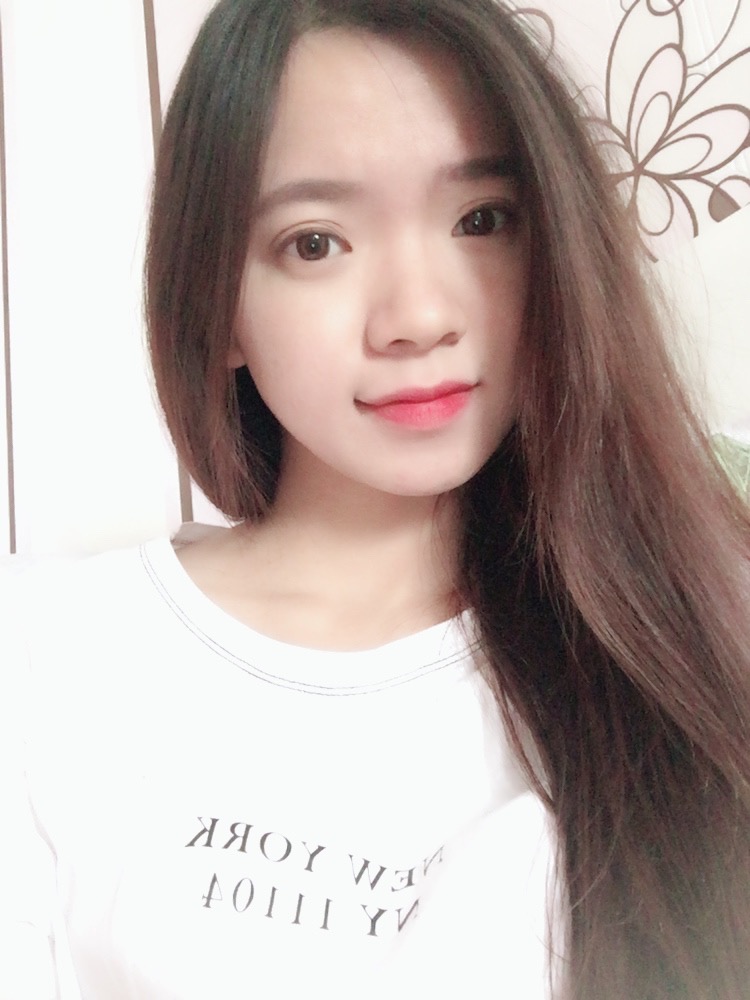 *По желанию выпускника, для открытого представления в сети интернет.ІІ. Результаты обученияІІІ. СамопрезентацияФамилия, имя, отчество   Нго Тху ХонгДата рождения/гражданство05.04.1996/РБФакультетИнженерно-экономическийСпециальностьМенеджмент (международный)Семейное положениеНе замужемМесто жительства (указать область, район, населенный пункт)г. Минск,Минская областьE-mailtanya.aries54@gmail.comСоциальные сети (ID)*www.facebook.com/Cẩm TúViber+375 29 722-31-48Моб. телефон+375 29 722-31-48Основные дисциплины по специальности, изучаемые в БГТУДисциплины курсового проектирования1. Управление организацией, управление персоналом2. Экономика 3. Внешнеэкономическая деятельность4. Международный, инновационный менеджмент5. Бизнес-планирование...Макроэкономика Экономика организации Бизнес-планированиеВнешнеэкономическая деятельностьИнвестиционное проектированиеОсновные технологии лесного комплексаМеждународный экологический менеджментИнновационный менеджментФинансы и финансовый менеджментСредний балл по дисциплинам специальности5,0Места прохождения практикиГП «Калинковичский мебельный комбинат», ЗАО «Атлант», ПОДО «Онега», ГК «Алютех», Белгосстрах, ОАО «Минскпроектмебель», ОАО «Минский лакокрасочный завод», ОАО «Керамин»Владение иностранными языками (указать язык); наличие международных сертификатов: ТОЕFL, FСЕ/САЕ/СРЕ, ВЕС и т.д.Английский язык (B2)
Французский язык (А1)Дополнительное образование (курсы, семинарыи др.)«Референт-переводчик технической литературы (английский язык)»(ФОП БГТУ)Компетенции по использованию современных программных продуктовMS Office/Word/Exсel/PowerPoint(хороший уровень пользователя)Графические редакторы (Photoshop)Научно-исследовательская работа (участие в проектах, конкурсах, конференциях, публикации и др.)Стажировки/Опыт работыЖизненные планы, хобби и планируемая сфера деятельностиУсовершенствование знаний и навыков, полученных в университете. Желание развиваться в сфере международного менеджмента, ВЭД, маркетингаЛичные качестваГибкость, инициативность, настойчивость, ответственностьЖелаемое место работы (область/город/предприятие)г. Минск